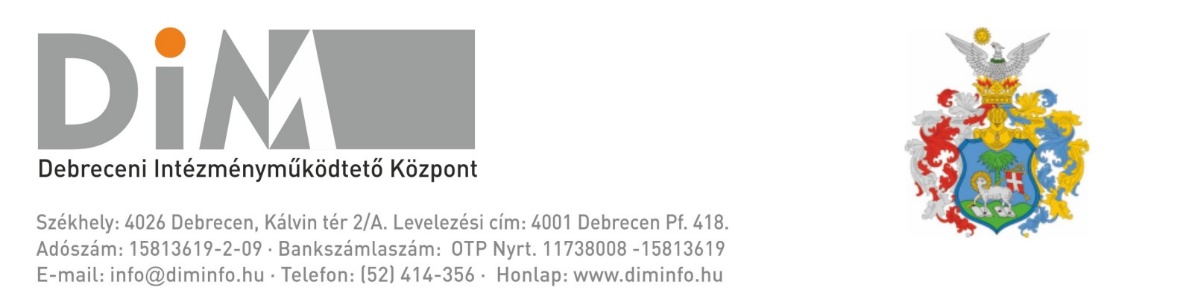 TÁJÉKOZTATÓ ÉTKEZÉS MEGSZERVEZÉSÉRŐLÉtkezés megrendelése: Az étkezés megrendelése a Hozzájáruló nyilatkozat a személyes adatok kezeléséhez c. nyomtatványon történik. A nyomtatvány leadása megrendelésnek minősül, a végleges lemondásról írásban kell nyilatkozni. Kérjük, hogy a nyomtatványt nyomtatott nagy betűkkel kitölteni szíveskedjenek!A hozzájáruló nyilatkozatok és a kedvezményre jogosító okiratok beadási határideje folyamatos, de legkésőbb  2021. június 30. napjáig be kell benyújtani e-mail formájában (benedek.etkezes@diminfo.hu )az étkezést biztosító intézmény élelmezésszervezőjénél.                                                              Bordásné Radácsi Anikó  +36 30 304-6723Az elérhetőségek, nyilatkozatok, mellékletek megtalálhatók a www.diminfo.hu internetes oldalon.Normatív étkezési kedvezmény igénylése:. Az étkezési térítési díj kedvezményeinek igénybevétele jogosultság alapján történik, a jogosultságot igazolni kell. - Óvodai nevelésben részesülő gyermek esetén a 328/2011.(XII.29.) Korm. rendelet 6. számú mellékletet szerinti nyilatkozatot,- általános, vagy középiskolában tanuló gyermek, vagy fiatal felnőtt után a 328/2011.(XII.29.) Korm. rendelet 8. számú melléklet szerinti nyilatkozatot, rendszeres gyermekvédelmi kedvezmény esetén a határozatot, tartósan beteg, fogyatékos gyermek esetén szakorvosi igazolást, magasabb összegű családi pótlék megállapításáról szóló határozat másolatát,- átmeneti gondozásban lévő, ideiglenes hatállyal elhelyezett és a nevelésbe vett, valamint az utógondozói ellátásban   részesülő fiatal felnőtt ingyenes gyermekétkeztetés igénybevételére való jogosultságához a 328/2011.(XII.29.) Korm. rendelet 9. számú mellékletet szerinti nyilatkozatot kell benyújtani. Rászorultsági kedvezmény igénylése: a gyermek lakóhelye szerinti illetékes önkormányzat a gyermek egyéni rászorultsága alapján további gyermekenkénti kedvezményt állapíthat meg. A rászorultsági kedvezmény megállapítása iránti kérelmet a helyi Polgármesteri Hivatal Szociális Osztályához kell benyújtani.Étkezés lemondása: betegség, hiányzás esetén az étkezés lemondására legkésőbb a tárgynapot megelőző nap reggel  9:30 óráig van lehetőség (hétfő esetén, pénteken).Étkezési térítési díj megfizetése: Csoportos beszedéssel történik. A felhatalmazás kitöltéséhez szükséges adatok: Név: Debreceni Intézményműködtető Központ Számlaszám: 11738008-15813619 Cím: 4026 Debrecen, Kálvin tér 2/A. Banki azonosító: A15813619 Fogyasztó azonosítója: az étkező TAJ száma (9 számjegy folyamatosan)Fogyasztó neve: Az étkezést igénybe vevő neveÉtkezéssel kapcsolatos információk: www.diminfo.hu internetes oldalon.	Hajnal János		Debreceni Intézményműködtető Központ igazgatója